The Seasons of our LivesThe seasons are etched into the very fibre of our being. The unfolding of the universe, the cycle of life we see all around us each year, is displayed in the trees and plants, and in the weather we experience. In this we find a rich metaphor for the journey of our own life. The prayers that follow are crafted around these seasons.The Sower went out to sow the seed….TEACH ME YOUR WAYSTeach me your ways,Walk me in your pathways.Teach me your ways, O Lord,For you are my God.	Frank Andersen – Rising MoonTO BE OF THE EARTHTo be of the Earth is to knowthe restlessness of being a seed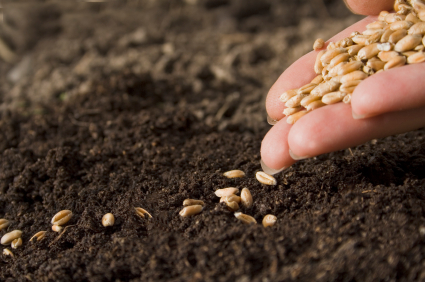 the darkness of being plantedthe struggle towards the lightthe pain and growth of the lightthe joy of bursting and bearing fruitthe love of being food for someonethe scattering of your seedsthe decay of the seasonsthe mystery of deathand the miracle of birth.			-John SoosA reading from the gospel according to MatthewJesus left the house and sat by the lakeside, but such crowds gathered round him that he got into a boat and sat there. The people all stood on the beach, and he told them many things in parables.He said:	‘Imagine a sower going out to sow. As he sowed some seeds fell on the edge of the path, and the birds came and ate them up. Others fell on patches of rock where they found little soil and sprang up straight away, because there was no depth of earth; but as soon as the sun came up they were scorched and, not having roots, they withered away. Others fell among thorns, and the thorns grew up and choked them. Others fell on rich soil and produced their crop, some a hundredfold, some sixty, some thirty. Listen, anyone who has ears!”Matthew 13:1-9WHERE THE SEEDS FELLThe soil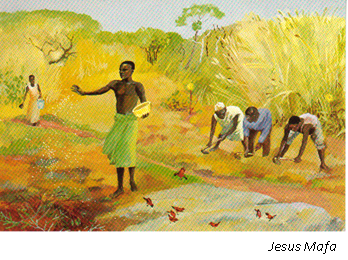 my self.The sowersthose good and not-so:folks and circumstances.And chance and grace –yes, these twin sisters.The seeds.They dropped heavilythose large and fulsome seedsunexpectedly on heart soil.But they all but disappearedthose mustard seeds of rich potentialunnoticed in their delicacy.Those winged seedslightly blown on gustsof winds at work.Carried by rain and floodwarmed by sunnestled in shadethe seeds.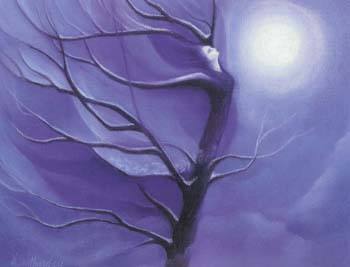 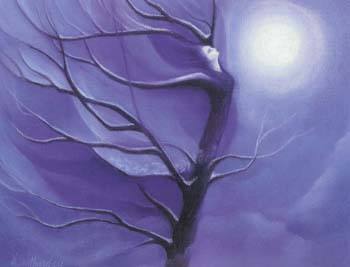 REMEMBER WHO YOU AREEarth are you with human face.Earth are you with human heart.Remember who you are.Remember who you are.Kathy Sherman – Song of the UniverseCourtesy of www.ministryofthearts.orgCongregation of St. JosephLet your life speak….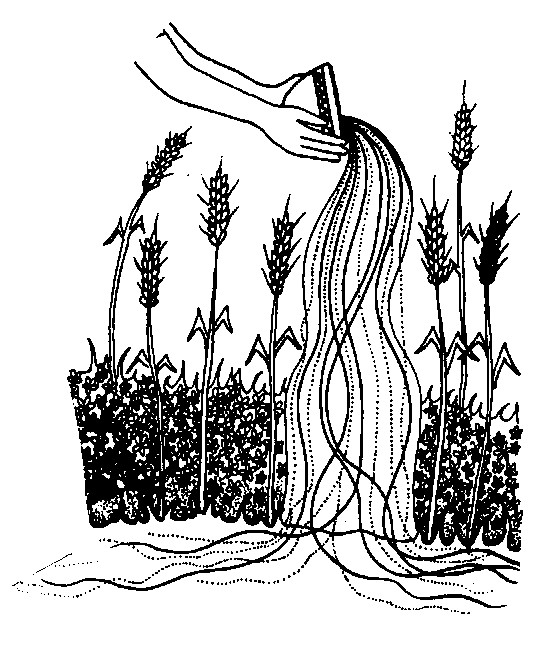 SEEDS OF MY CALLINGI never dreamed that seeds cast so seemingly at random, years ago,would be so important to my life-sustaining vocation as an educator.A teacherYou need only claim the events of your life to make yourself yours.When you truly possess all you have been and done, which may take some time,you are fierce with reality. Scott MaxwellThink deeply about the seeds – your natural gifts and abilities - which have grown into your life’s calling. Think about the events, relationships and decisions that have nourished these seeds in the course of your life.Choose three or four of these events, relationships or decisions. Soo’s poem reminds us that nurturing the seeds may involve restlessness, darkness, struggle, pain or decay, as well as joy, love, mystery and miracle.Write a sentence or two about each one that captures something about its significance.  Feel free to sketch or draw to aid in your exploration and pondering of your thought.Let us conclude our prayer and reflection with the mantra: TEACH ME YOUR WAYS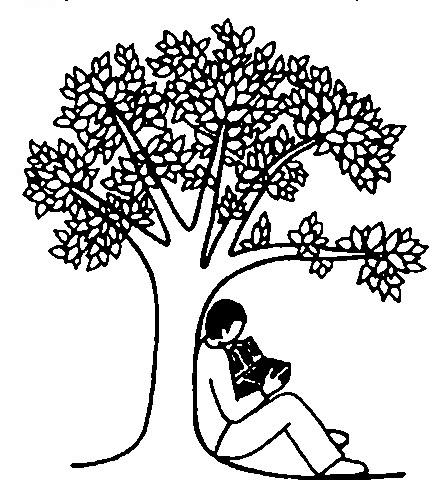 